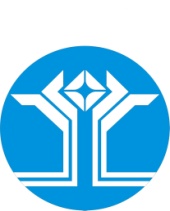 РОССИЙСКАЯ ФЕДЕРАЦИЯ (РОССИЯ)РЕСПУБЛИКА САХА (ЯКУТИЯ)МИРНИНСКИЙ РАЙОНМУНИЦИПАЛЬНОЕ ОБРАЗОВАНИЕ «ПОСЕЛОК АЙХАЛ»ПОСЕЛКОВЫЙ СОВЕТ ДЕПУТАТОВМУНИЦИПАЛЬНЫЙ ПРАВОВОЙ АКТ от «……» …… 201….. года …..- № ……«О внесении изменений в Устав муниципального образования«Поселок Айхал» Мирнинского района Республики Саха (Якутия)»2019 годРОССИЙСКАЯ ФЕДЕРАЦИЯ (РОССИЯ)РЕСПУБЛИКА САХА (ЯКУТИЯ)МИРНИНСКИЙ РАЙОНМУНИЦИПАЛЬНОЕ ОБРАЗОВАНИЕ «ПОСЕЛОК АЙХАЛ»ПОСЕЛКОВЫЙ СОВЕТ ДЕПУТАТОВМУНИЦИПАЛЬНЫЙ ПРАВОВОЙ АКТ О внесении изменений в Устав муниципального образования «Поселок Айхал» Мирнинского района Республики Саха (Якутия)В целях приведения положений Устава муниципального образования «Поселок Айхал» Мирнинского района Республики Саха (Якутия) в соответствие со ст.ст. 154, 179 Бюджетного кодекса Российской Федерации, поселковый Совет депутатов решил:Статья 1.1. Внести следующие изменения в Устав муниципального образования «Поселок Айхал» Мирнинского района Республики Саха (Якутия):статью 29 «Глава поселка» дополнить частью 12 следующего содержания:«12. В случае отсутствия Главы поселка или невозможности исполнения им должностных обязанностей, а также временно в случае досрочного прекращения им своих полномочий, его полномочия осуществляет заместитель главы администрации.Возложение полномочий Главы поселка оформляется распоряжением администрации поселка и подписывается Главой поселка.В случае досрочного прекращения полномочий главы поселка на основании пункта 1 и пункта 4 статьи 31 Устава поселка возложение полномочий Главы поселка оформляется решением поселкового Совета депутатов, подписанного Председателем поселкового Совета депутатов.При возложение полномочий Главы поселка при подписании муниципальных правовых актов нормативного и ненормативного характера, документов используется наименование должности «Исполняющий обязанности Главы поселка». Аббревиатура «И.о.» не применяется.».В тексте Устава поселка слова «Айхальский поселковый Совет» заменить словами «поселковый Совет депутатов».статью 33 изложить в следующей редакции:«Администрация поселка осуществляет следующие полномочия:обеспечивает составление проекта бюджета на очередной финансовый год и плановый период, вносит его с необходимыми документами и материалами на утверждение поселкового Совета депутатов;разрабатывает и утверждает методики распределения и (или) порядки предоставления межбюджетных трансфертов,обеспечивает исполнение бюджета и составление бюджетной отчетности,представляет отчет об исполнении бюджета на утверждение поселкового Совета депутатов,обеспечивает управление муниципальным долгом,осуществляют иные полномочия, определенные настоящим Кодексом и (или) принимаемыми в соответствии с ним нормативными правовыми актами (муниципальными правовыми актами), регулирующими бюджетные правоотношения;утверждает муниципальные программы;определяет сроки реализации муниципальных программ;устанавливает порядок принятия решений о разработке муниципальных программ и формирования и реализации указанных программ;приводит муниципальные программы в соответствие с решением о бюджете не позднее трех месяцев со дня вступления его в силу;устанавливает Порядок проведения оценки эффективности реализации муниципальной программы и ее критерии;осуществляет муниципальных заимствований от имени муниципального образования в соответствии с Бюджетным кодексом Российской Федерации и Уставом муниципального образования;исполняет принятый поселковым Советом депутатов бюджет городского поселения;разрабатывает проект Стратегий социально-экономического развития городского поселения и исполняет принятые поселковым Советом депутатов Стратегии социально-экономического развития городского поселения;создание муниципальных предприятий и учреждений, осуществление финансового обеспечения деятельности муниципальных казенных учреждений и финансового обеспечения выполнения муниципального задания бюджетными и автономными муниципальными учреждениями, а также осуществление закупок товаров, работ, услуг для обеспечения муниципальных нужд осуществляет отдельные государственные полномочия, переданные органам местного самоуправления городского поселения, в случае принятия соответствующего федерального закона или закона Республики Саха (Якутия);разрабатывает и утверждает схемы размещения нестационарных торговых объектов, в порядке установленном уполномоченным органом исполнительной власти Республики Саха (Якутия);осуществляет иные полномочия, предусмотренные федеральным законодательством, а также не отнесенные настоящим Уставом к полномочиям поселкового Совета депутатов.».Статью 45 «Порядок обнародования и вступления в силу муниципальных правовых актов» дополнить частью 5 следующего содержания:«5. Для официального опубликования (обнародования) муниципальных правовых актов также используется портал Министерства юстиции Российской Федерации «Нормативные правовые акты в Российской Федерации» в информационно-телекоммуникационной сети «Интернет» (http://pravo-minjust.ru, http://право-минюст.рф, регистрация в качестве сетевого издания: Эл №ФС77-72471 от 05.03.2018).В случае опубликования (размещения) полного текста муниципального правового акта на указанном портале объемные графические и табличные приложения к нему в печатном издании могут не приводиться.».Статья 2.Настоящий муниципальный правовой акт подлежит государственной регистрации в Управлении Министерства юстиции Российской Федерации по Республике Саха (Якутия) в порядке, установленном Федеральным законом от 21.07.2005 № 97-ФЗ «О государственной регистрации уставов муниципальных образований».Статья 3.Настоящий муниципальный правовой акт подлежит официальному опубликованию (обнародованию) и вступает в силу после официального опубликования (обнародования) после его государственной регистрации.……. года………Глава поселка_________________________ Председательпоселкового Совета депутатов______________________ 